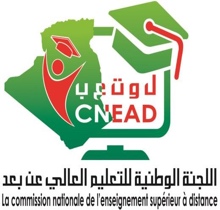 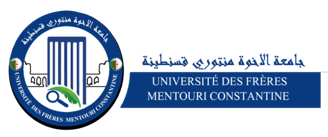 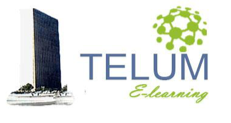 République Algérienne Démocratique et PopulaireMinistère de l’Enseignement Supérieur et de la Recherche ScientifiqueFaculté des Sciences de la Nature et de la VieCommission Sectorielle d’implantation et de Suivi de l’Enseignement à Distance dans les Établissements d’Enseignement SupérieurEntité de Suivi des Enseignements à Distance des Matières Transversales et de découvertePREMIER ATELIER SUR LA CONCEPTION D'UN COURS SUR MOODLE POUR UN ENSEIGNEMENT EN LIGNEPROCES VERBAL -----------------------------------------------------------------------------------------------------------------Un atelier a été organisé le Mardi 26 Septembre de 8h15 a 12h00, au niveau de la salle des conférences de la faculté SNV, avec la présence de 74 enseignants (Liste des enseignants présents est en annexe).L'atelier a été animé par l'entité de suivi des enseignements a distance : Mme BOUHALOUF Habiba (Responsable de l'entité de suivi des EAD) et Mme MOURI Fouzia (Membre de l'entité de suivi des EAD).Après un mot de bienvenue de la part de la responsable de l'entité de suivi des EAD Mme BOUHALOUF Habiba ; l'atelier s'est démarré a 9h00 en suivant les objectifs fixés : Exploration de la plateforme MOODLE.Structuration d'un cours en ligne.Insertion des ressources et des activités.Insertion des tests.Inscription des étudiants et attribution des rôles.Il a été convenu que :Un deuxième atelier sera programmé prochainement, a condition de l'organiser dans la salle d'internet et chaque enseignant doit travailler sur son propre espace.Les enseignants doivent contacter l'entité de suivi pour la création des comptes et/ou espaces sur la plateforme TELUM.L'atelier a été clôturé a 12h00.Annexe : Liste des enseignants présents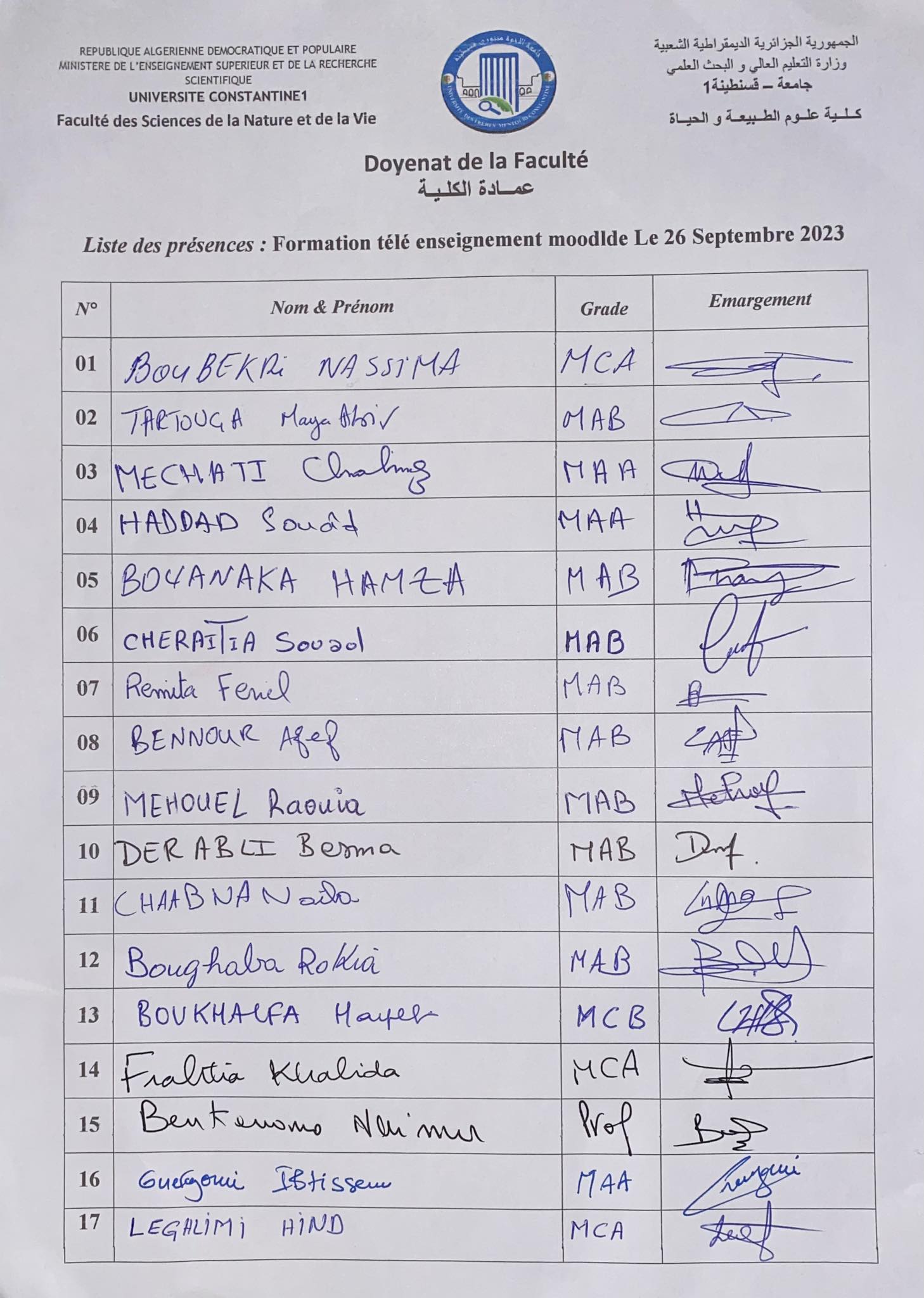 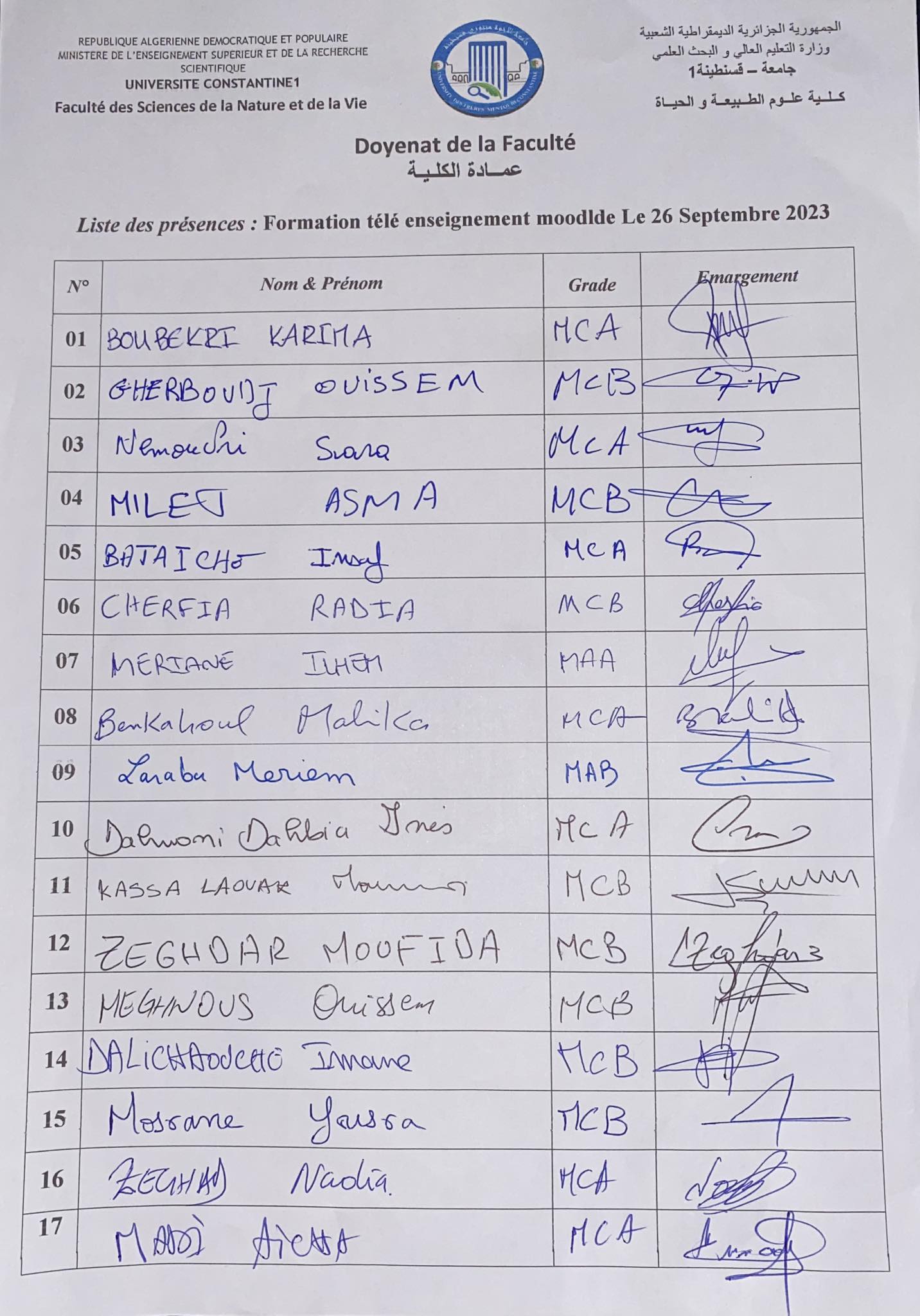 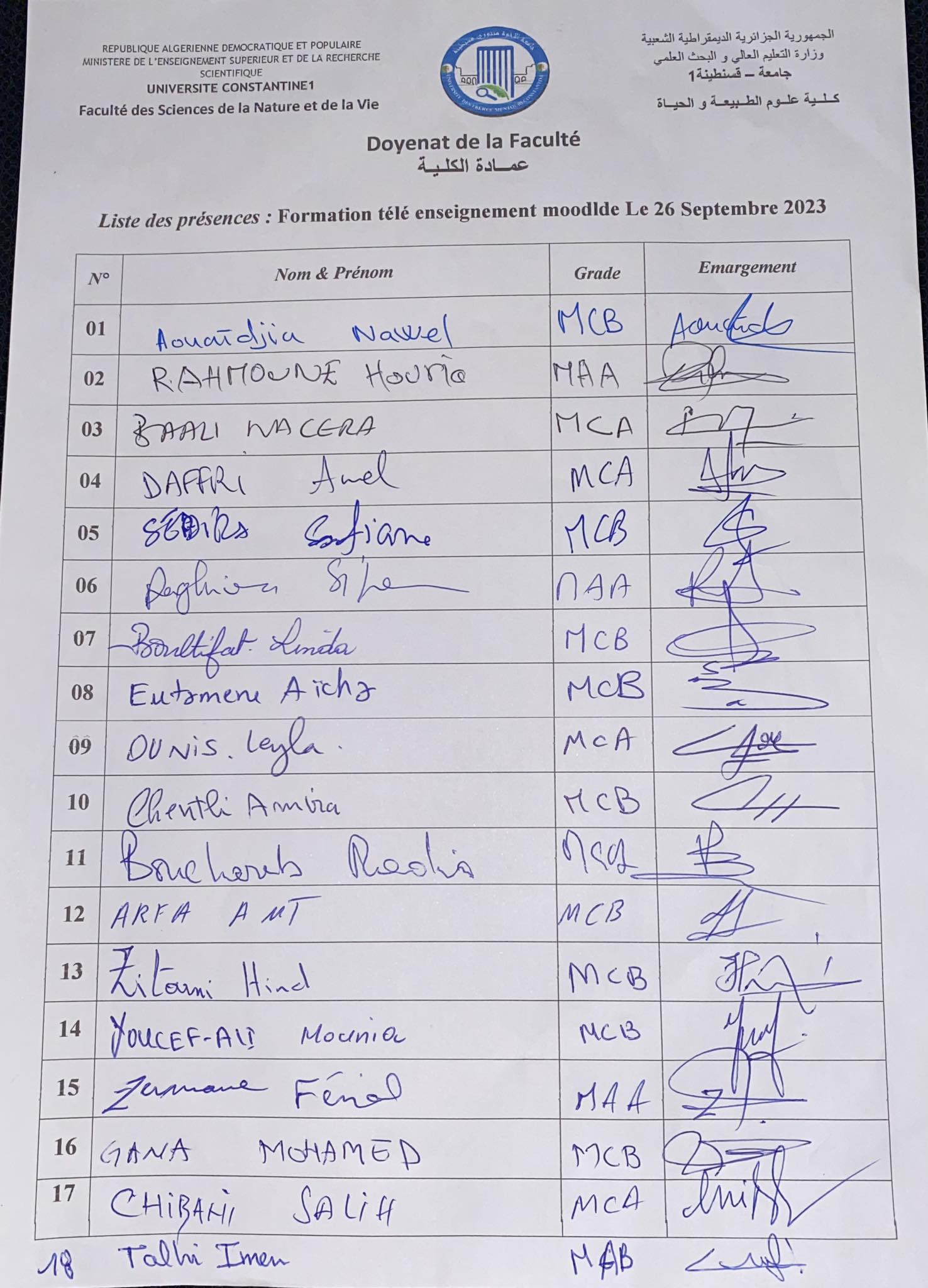 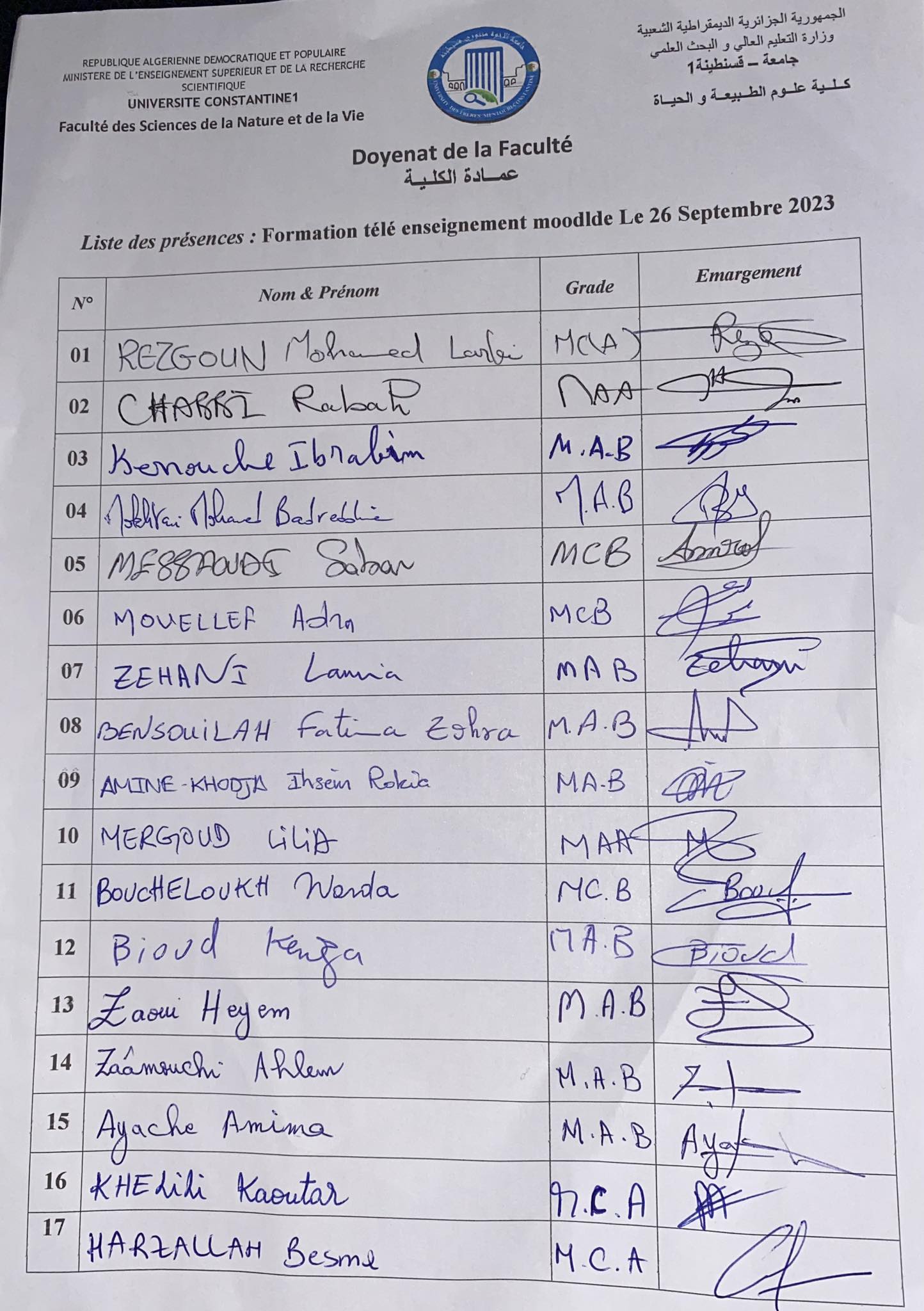 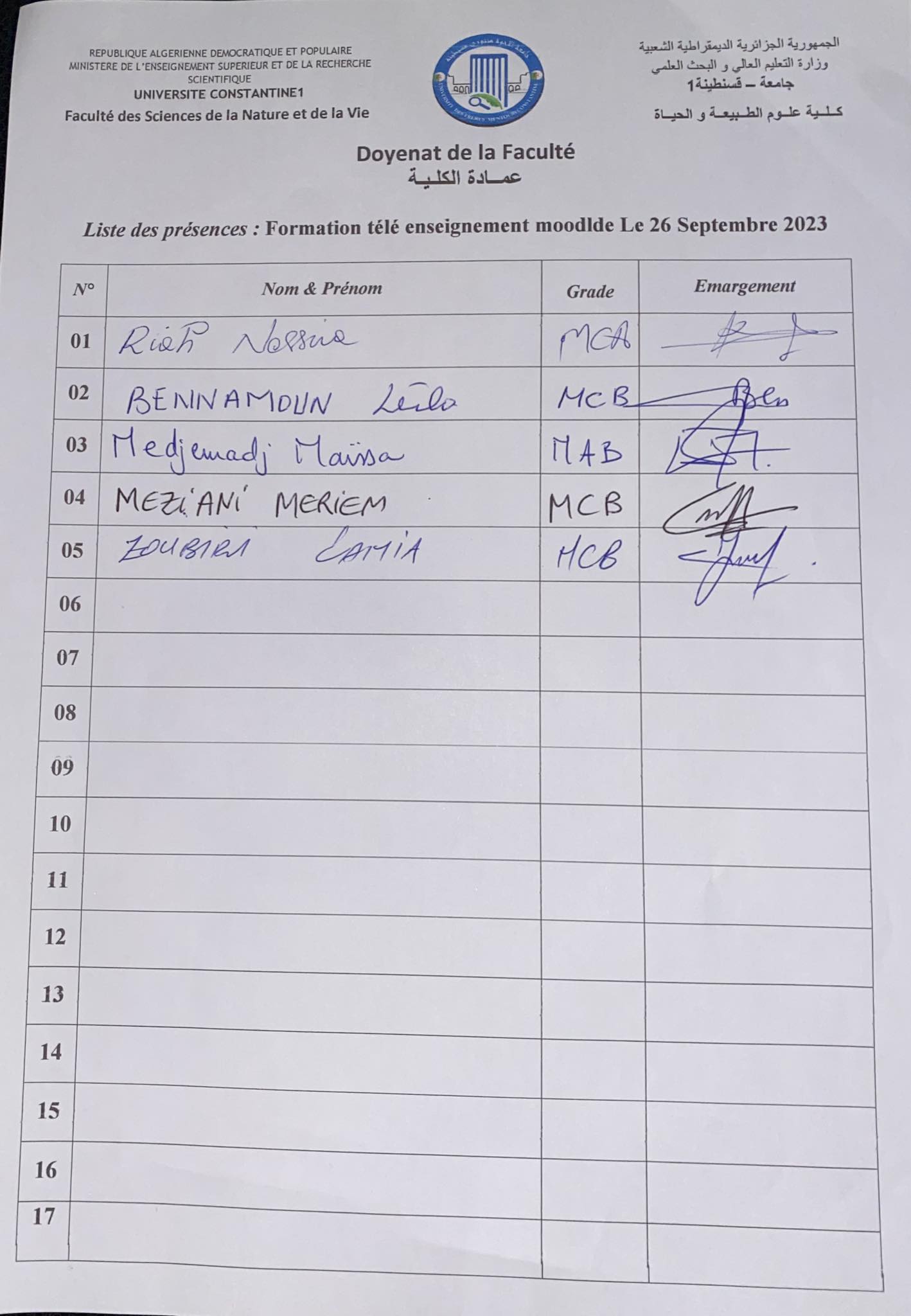 